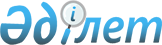 О внесении изменений в постановление Правительства Республики Казахстан от 14 декабря 1999 года № 1917
					
			Утративший силу
			
			
		
					Постановление Правительства Республики Казахстан от 10 марта 2010 года № 189. Утратило силу постановлением Правительства Республики Казахстан от 15 июня 2017 года № 367
      Сноска. Утратило силу постановлением Правительства РК от 15.06.2017 № 367.
      Правительство Республики Казахстан ПОСТАНОВЛЯЕТ:
      1. Внести в постановление Правительства Республики Казахстан от 14 декабря 1999 года № 1917 "О совершенствовании системы экспортного контроля в Республике Казахстан" (САПП Республики Казахстан, 1999 г., № 54, ст. 541) следующие изменения:
      в состав Комиссии по вопросам экспортного контроля, утвержденный указанным постановлением:
      ввести:
      Саудабаева                  - Государственного секретаря Республики
      Каната Бекмурзаевича          Казахстан - Министра иностранных дел
                                    Республики Казахстан (по согласованию);
      Шаяхметова                  - Председателя Комитета национальной
      Адиля Шаяхметовича            безопасности Республики Казахстан (по
                                    согласованию);
      Исекешева                   - Министра индустрии и торговли
      Асета Орентаевича             Республики Казахстан, заместителем
                                    председателя;
      Тусупбекова                 - Министра юстиции Республики Казахстан; 
      Рашида Толеутаевича
      Жаксыбекова                 - Министра обороны Республики Казахстан; 
      Адильбека Рыскельдиновича
      Доскалиева                  - Министра здравоохранения Республики
      Жаксылыка Акмурзаевича        Казахстан;
      Куришбаева                  - Министра сельского хозяйства Республики
      Ахылбека Кажигуловича         Казахстан;
      Туймебаева                  - Министра образования и науки Республики
      Жансеита Кансеитулы           Казахстан;
      Мусабаева                   - Председателя Национального космического
      Талгата Амангельдиевича       агентства Республики Казахстан;
      Жаксылыкова                 - вице-министра индустрии и торговли
      Тимура Мекешевича             Республики Казахстан, секретарем";
            в строке:
      "Шукеев                     - Заместитель Премьер-Министра Республики
      Умирзак Естаевич              Казахстан, председатель"
      слово "Заместитель" заменить словами "Первый заместитель";
      вывести из указанного состава Школьника Владимира Сергеевича, Балиеву Загипу Яхяновну, Шабдарбаева Амангельды Смагуловича, Ахметова Даниала Кенжетаевича, Тажина Марата Муханбетказиевича, Мукашева Жаната Базикеновича.
      2. Настоящее постановление вводится в действие со дня подписания.
					© 2012. РГП на ПХВ «Институт законодательства и правовой информации Республики Казахстан» Министерства юстиции Республики Казахстан
				
Премьер-Министр
Республики Казахстан
К. Масимов